Утвержден Приказом Закрытого Акционерного Общества «Азербайджанское Каспийское Морское Пароходство» от 01 декабря 2016 года, № 216.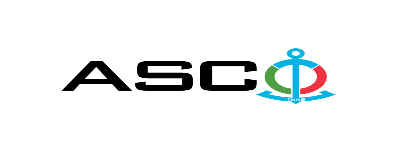 ЗАКРЫТОЕ АКЦИОНЕРНОЕ ОБЩЕСТВО «АЗЕРБАЙДЖАНСКОЕ КАСПИЙСКОЕ МОРСКОЕ ПАРОХОДСТВО» ОБЪЯВЛЯЕТ О ПРОВЕДЕНИИ ОТКРЫТОГО КОНКУРСА НА ЗАКУПКУ УСЛУГ ПО МОНТАЖУ ДЕРЕВЯННЫХ РЕЕК И УКЛАДКЕ ДЕРЕВЯННЫХ ПЛИТ И ЛАМИНАТА НА ПОЛ В ЗДАНИИ 2 Б (материалы и услуги включительно) МНОГОЭТАЖНОГО ЖИЛОГО ЗДАНИЯ НА БАЛАНСЕ ЖСК "ДЕНИЗЧИ"К о н к у р с №AM011/2022(на бланке участника-претендента)ПИСЬМО-ЗАЯВКА НА УЧАСТИЕ В ОТКРЫТОМ КОНКУРСЕ Город _______ “___”_________20___года ___________№           							                                                                                          Председателю Комитета по Закупкам АСКОГосподину Дж. МахмудлуНастоящей заявкой [с указанием полного наименования претендента-подрядчика] подтверждает намерение принять участие в открытом конкурсе № [с указанием претендентом номера конкурса], объявленном «АСКО» в связи с закупкой «__________». При этом подтверждаем, что в отношении [с указанием полного наименования претендента-подрядчика] не проводится процедура ликвидации, банкротства, деятельность не приостановлена, а также отсутствуют иные обстоятельства, не позволяющие участвовать в данном тендере.  Гарантируем, что [с указанием полного наименования претендента-подрядчика] не является лицом, связанным с АСКО. Сообщаем, что для оперативного взаимодействия с Вами по вопросам, связанным с представленной документацией и другими процедурами, нами уполномочен:Контактное лицо :  Должность контактного лица:  Телефон :  E-mail: Приложение:Оригинал  банковского  документа об  оплате взноса за участие в конкурсе –  на ____ листах.________________________________                                   _______________________(Ф.И.О. уполномоченного лица) (подпись уполномоченного лица)_________________________________                                                  (должность уполномоченного лица)ПЕРЕЧЕНЬ ТОВАРОВ и УСЛУГКонтактное лицо по техническим вопросам Эминов Джавид, инженер Отдела капитального строительства и ремонтаТелефон : +99450 2740251Электронная почта:     cavid.eminov@asco.az       До заключения договора купли-продажи с компанией победителем конкурса  проводится проверка претендента в соответствии с правилами закупок АСКО.    Компания должна перейти по этой ссылке (http://asco.az/sirket/satinalmalar/podratcilarin-elektron-muraciet-formasi/), чтобы заполнить специальную форму или представить следующие документы:Устав компании (со всеми изменениями и дополнениями)Выписка из реестра коммерческих юридических лиц (выданная в течение последнего 1 месяца)Информация об учредителе юридического лица  в случае если учредитель является юридическим лицомИНН свидететльствоПроверенный аудитором баланс бухгалтерского учета или налоговая декларация (в зависимости от системы налогообложения) / справка на отсутствие налоговой задолженности в органах налогообложения Удостоверения личности законного представителяЛицензии учреждения необходимые для оказания услуг / работ (если применимо)Договор не будет заключен с компаниями которые не предоставляли указанные документы и не получили позитивную оценку по результатам процедуры проверки и они будут исключены из конкурса!  Перечень документов для участия в конкурсе:Заявка на участие в конкурсе (образец прилагается); Банковский документ об оплате взноса за участие в конкурсе; Конкурсное предложение; Банковская справка о финансовом положении грузоотправителя за последний год (или в течении периода функционирования);Справка из соответствующих налоговых органов об отсутствии  просроченных обязательств по налогам и другим обязательным платежам в Азербайджанской Республике, а также об отсутствии неисполненных обязанностей налогоплательщика, установленных Налоговым кодексом Азербайджанской Республики в течение последнего года (исключая период приостановления). На первичном этапе, заявка на участие в конкурсе (подписанная и скрепленная печатью) и банковский документ об оплате взноса за участие (за исключением конкурсного предложения) должны быть представлены на Азербайджанском, русском или английском языках не позднее 17:00 (по Бакинскому времени) 11 февраля 2022 года по месту нахождения Закрытого Акционерного Общества «Азербайджанское Каспийское Морское Пароходство» (далее – «АСКО» или "Закупочная Организация") или путем отправления на электронную почту контактного лица. Остальные документы должны быть представлены в конверте конкурсного предложения.   Перечень (описание) закупаемых товаров, работ и услуг прилагается.Сумма взноса за участие в конкурсе и приобретение Сборника Основных Условий :Претенденты, желающие принять участие в конкурсе, должны оплатить нижеуказанную сумму взноса за участие в конкурсе (название организации проводящий конкурс и предмет конкурса должны быть точно указаны в платежном поручении) путем перечисления средств на банковский счет АСКО с последующим представлением в АСКО документа подтверждающего оплату, в срок не позднее, указанного в первом разделе.  Претенденты, выполнявшие данное требование, вправе приобрести Сборник Основных Условий по предмету закупки у контактного лица в электронном или печатном формате в любой день недели с 09.00 до 18.00 часов до даты, указанной в разделе IV объявления.Взнос за участие (без НДС) : 150 АЗН Допускается оплата суммы взноса за участие в манатах или в долларах США и Евро в эквивалентном размере.   Номер счета :Взнос за участие в конкурсе не подлежит возврату ни при каких обстоятельствах, за исключением отмены конкурса АСКО !Гарантия на конкурсное предложение:Для конкурсного предложения требуется банковская гарантия в сумме не менее 1 (одного)% от цены предложения. Форма банковской гарантии будет указана в Сборнике Основных Условий. Оригинал банковской гарантии должен быть представлен в конкурсном конверте вместе с предложением. В противном случае Закупочная Организация оставляет за собой право отвергать такое предложение. Финансовое учреждение, выдавшее гарантию, должно быть принято в финансовых операциях в Азербайджанской Республике и / или в международном уровне. Закупочная организация  оставляет за собой право не принимать никаких недействительных  банковских гарантий.В случае если лица, желающие принять участие в конкурсе закупок, предпочтут  представить гарантию другого типа  (аккредитив, ценные бумаги,  перевод средств на счет указанный в тендерных документах, депозит и другие финансовые активы), в этом случае должны предварительно запросить АСКО посредством контактного лица, указанного в объявлении и получить согласие  о возможности приемлемости такого вида гарантии. Сумма гарантии за исполнение договора требуется в размере 5 (пяти) % от закупочной цены.Предельный срок и время подачи конкурсного предложения :Участники, представившие заявку на участие и банковский документ об оплате взноса за участие в конкурсе до срока, указанного в первом разделе, должны представить свои конкурсные предложения в «АСКО» в запечатанном конверте (один оригинальный экземпляр и одна копия) не позднее 17:00 (по Бакинскому времени) 17 февраля 2022 года.Конкурсные предложения, полученные позже указанной даты и времени, не вскрываются и возвращаются участнику.Адрес закупочной организации :Азербайджанская Республика, AZ1003, город Баку, проспект Нефтяников  2. Председателю Комитета по Закупкам АСКОКонтактное лицо :Рахим АббасовВедущий специалист по закупкам Департамента Закупок АСКОТелефон :  +99450 2740277Электронная почта: emil.hasanov@asco.az, tender@asco.azЗаур Саламов Специалист по закупкам Департамента Закупок АСКОТелефонный номер: +99455 817 08 12Адрес электронной почты: zaur.salamov@asco.azПо юридическим вопросам :Телефонный номер: +994 12 4043700 (внутр. 1262)Адрес электронной почты:  tender@asco.azДата, время и место вскрытия конвертов с конкурсными предложениями :Вскрытие конвертов будет производиться в 15.00 (по Бакинскому времени) 18 февраля 2022 года по адресу, указанному в разделе V. Лица, желающие принять участие в вскрытии конверта, должны представить документ, подтверждающий их участие (соответствующую доверенность от участвующего юридического или физического лица) и удостоверение личности не позднее, чем за полчаса до начала конкурса.Сведения о победителе конкурса :Информация о победителе конкурса будет размещена в разделе «Объявления» официального сайта АСКО.Прочие условия конкурса :           Технические требования и объем работ по монтажу деревянных реек и укладке деревянных плит и ламината в здании 1Б жилого комплекса на балансе ЖСК «Денизчи»:Требования проектной документации должны соблюдаться при установке реек и укладке деревянных плит и ламината на пол; Требуется предоставить сертификат качества, сертификат соответствия, а так же  информацию о производителе и технических параметрах используемых материалов.Необходимо указать срок выполнения (сдачи) работ;Необходимо предоставить специальную лицензию на проведению строительных работ.Необходимо предоставить соответствующие документы, определяющие квалификацию сотрудников участника в соответствии с работой, указанной в объеме работ;Необходимо предоставить список сотрудников и копии соответствующих трудовых договоров;Специализированная организация должна иметь опыт работы по внутренней отделке (по монтажу деревянных реек и укладке деревянных плит и ламината на пол), и должен быть представлен как минимум один из договоров, подтверждающий такой опыт;Соблюдение правил безопасности при проведении строительных работ в соответствии с требованиями ЗАО «АКМП» и строительными нормами. Примечание Предложения, поданные участниками, не отвечающими указанным выше требованиям, будут отклонены.№ поз.Объем работЕдиница измеренияКоличествоКорпус 2Б1Установка деревянных реек с расстоянием 40 см на пол (включая шурупы, пробки, гвозди и другие вспомогательные материалы, 1м2 - 3,0 метра пиломатериала) Пиломатериал - 2 - сосна - 50 х 70 ГОСТ 8486-86 (материал включительно)м²71502Укладка деревянных плит на конструкцию из деревянных реек на полу  (включая шурупы и другие вспомогательные материалы, сосна, ФСФ II/IIx, Ш2 1550 x 1550 x 15 ГОСТ 3916,2-2018) (материал включительно)м²71501Укладка ламината (губка, гвозди и др. Вспомогательные материалы включительно) (ламинат по предоставленному образцу) Ламинат НП / 33 (АС5) -цвет 8 / 1380 x 190 / 8 / 2,09 / E1 ГОСТ 32304-2013м²71502Монтаж ПВХ плинтуса на пол  (гвозди и другие вспомогательные материалы включительно) (плинтус по предоставленному образцу) Плинтус ЖО B-25мм; H-60мм 19111-2011п / м8830